與黃光漢對話按照「訪問熱身工作紙」所擬定的方向，先在表格左方填寫問題，然後按問題進行發問，記錄黃光漢的回答。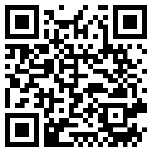 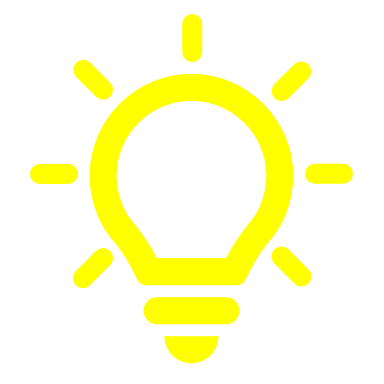 提問方向問題黃光漢的回答參戰過程1. 甚麼是遠征軍？中國派出軍隊，到緬甸援助盟軍抗日參戰過程2. 你在遠征軍中負責甚麼崗位？在第六軍55師無線電排軍階為少尉工作為電台報務員參戰過程3. 你在緬甸的生活是怎樣的？進入緬甸之的米飯又香、又好吃沿途經過緬甸地區，當地華僑熱烈歡迎我們參戰過程4. 你在緬甸有沒有參加過前線的戰事？電台報務員不會上前線遠征軍進入緬甸三個月，就要撤退參戰過程5. 電台報務員平日負責甚麼工作？電報機二十四小時運作輪流排更接收電報時需要專注，慢慢找訊號參戰過程6. 遠征軍最後有沒有獲勝？跟日軍的戰鬥力相差比較遠，所以半年後只能撤退。參戰過程7. 你在何時知道抗戰勝利的消息？8月15 日，因為接收電報更快獲得消息參戰過程8.你知道抗戰勝利的時候心情如何？大伙都很高興靠近駐地的保山城有慶祝活動老百姓燒炮仗、舞龍、舞獅慶祝